Supplementary appendixTHE ASSOCIATION BETWEEN CYTOMEGALOVIRUS INFECTION AND CARDIAC ALLOGRAFT VASCULOPATHY IN THE ERA OF ANTIVIRAL VALGANCICLOVIR PROPHYLAXISDominika Klimczak-Tomaniak MD PhDa,b, Stefan Roest MDa, Jasper J. Brugts MD PhDa et al. Table S1. Immunosuppresive regimen and CMV prophylaxis over the years 2000-2018. 
ATG - antithymocyte globulin; IG – anti-CMV immunoglobulin; MMF - mycophenolate mofetil; Tac  - tacrolimus; VGCV - valganciclovir
Text S1. CMV monitoringPlasma CMV DNAemia was quantified using an internally controlled dual target real-time PCR design, targeting UL54(1) and the highly conserved UL75(2) genes. Total nucleic acids (TNAI) were extracted from 500µl sample spiked with a known concentration of Phocine Herpes Virus (1)) as internal control using the MagNa Pure 96 DNA and Viral NA LV kit (Roche, Almere, the Netherlands) and the Viral NA Universal LV 2.0 protocol. Nucleic acids were resuspended in a final volume of 100µl. Subsequently, 8µl eluate was amplified in a 20µl reaction containing 5µl 4x TaqManTM Fast Advanced Master Mix with UDG (TFA, Life Technologies, Nieuwkerk a/d IJssel, the Netherlands), 0.4µl of UL54, UL75 and PhHV primers and probe mixtures (Table S1); and 5 min 50°C, 20s 95°C, 45 cycles of 3s 95°C and 30s 60°C as thermal profile. Amplification was performed in a LC480 II (Roche Applied Science, Almere, The Netherlands) using Fit point analysis module. Viral load quantification was performed using the 1st WHO International Standard for Human Cytomegalovirus for Nucleic Acid Amplification Techniques (code: 09/162, NBISC, Hertfordshire, Great-Britain) as standard, with a lower limit of detection (95% hit rate) of 50 IU/ml. Validation of the procedure was performed according to ISO 15189:2012 guidelines.Table S2: Sequences and concentrations of primer and probes useda Conc. = concentration (pmol/50µl reaction)b BHQ1 = black hole quencher 1 c BHQ2 = black hole quencher 2Table S3. CMV breakthrough infections by type of prophylaxisTable presents number of patients with breakthrough infection (percent of prophylactic treatment group).  VGCV – valganciclovir. Table S4. Multivariable analysis of CAV any grade. Patients with immunoglobulin prophylaxis excluded, N=246.ACR – acute cellular rejection, AMR – antibody-mediated rejection, BMI – body mass index, CSHR – cause specific hazard ratio, MMF – mycophenolate mofetilFigure S1. Temporal trends of complications stratified according to types of prophylaxis in mismatch patients (n = 71). 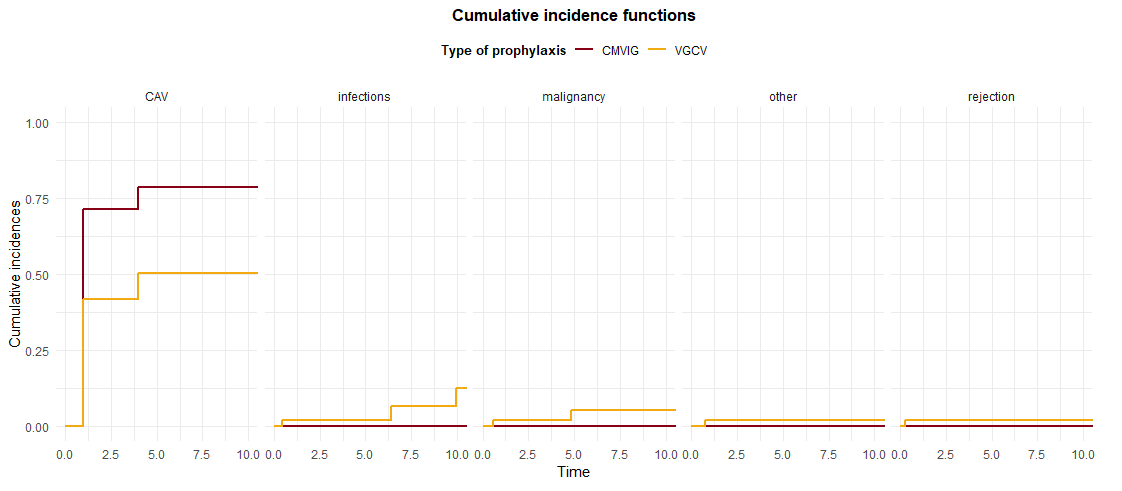 CAV – CAV grade 1 or more according to ISHLT, including CAV-related death. Other curves present mortality from the other major causes. CMVIG – anti-CMV immunoglobulin, VGCV - valganciclovirReferences1.	van Doornum GJ, Guldemeester J, Osterhaus AD, Niesters HG: Diagnosing herpesvirus infections by real-time amplification and rapid culture. Journal of clinical microbiology 2003;41:576-80.2.	Fukushima E, Ishibashi K, Kaneko H, et al.: Identification of a highly conserved region in the human cytomegalovirus glycoprotein H gene and design of molecular diagnostic methods targeting the region. J Virol Methods 2008;151:55-60.YearInduction therapyMaintenance immunosuppressionCMV prophylaxis2000Horse ATGTac + MMF + steroidsIG2003Horse ATGTac + MMF + steroidsVGCV 3 months2009Rabbit ATG Tac + MMF + steroidsVGCV 3 months 2013 Rabbit ATGTac + MMF + steroidsVGCV 6 monthsViral pathogenOligo nameSequence 5’-3’Conca.ReferenceCMV UL54 geneCMV-fwdGCCGATCGTAAAGAGATGAAGAC60Adapted from(1)CMV UL54 geneCMV-revCTCGTGCGTGTGCTACGAGA90Adapted from(1)CMV UL54 geneCMV-probeFAM-AGTGCAGCCCCGGCCATCGTTC-BHQ1b5Adapted from(1)CMV UL75 geneUL75-fwdaACGAATACCTCAGCGACCTGTACA30Adapted from (2) CMV UL75 geneUL75-fwdbACGAATACCTCAGCGACCTGTATA30Adapted from (2) CMV UL75 geneUL75-revCGTTCGAGCGAGTGATCG30Adapted from (2) CMV UL75 geneUL75-probeFAM-CTGTTCCAGTAGCGGGCGACG-BHQ1b5Adapted from (2) PhHVgB-genePHHV-1-fwdGGGCGAATCACAGATTGAATC2.5Adapted from(1)PhHVgB-genePHHV-1-revGCGGTTCCAAACGTACCAA10Adapted from(1)PhHVgB-genePHHV-1-probeCY5-TTTTTATGTGTCCGCCACCATCTGGATC-BHQ2c5Adapted from(1)ProphylaxisCMV breakthrough infectionCMV breakthrough infectionProphylaxisnoyesImmunoglobulin5 (36%)9 (64%)VGCV42 (74%)15 (26%)CovariateCSHR (95% CI)P valueDonor BMI (kg/m2)1.03 (0.98 – 1.08)0.22Donor age (years)1.01 (0.99 – 1.02)0.10Recipient BMI (kg/m2) 1.04 (0.99 – 1.09)0.11CMV breakthrough infection1.72 (0.78- 3.77)0.17Number of ACR≥2R/AMR episodes 1.17 (1.03-1.33)0.01Hypertension1.51 (1.03-2.22)0.03MMF0.68 (0.47-0.98)0.04Total cholesterol at 1 year (mmol/l)1.11 (0.97-1.26)0.12